Качество систем автоматического управленияДля системы, представленной структурной схемой, убедиться в устойчивости, найти статическую, кинетическую ошибки, ошибку по ускорению и порядок астатизма по управлению: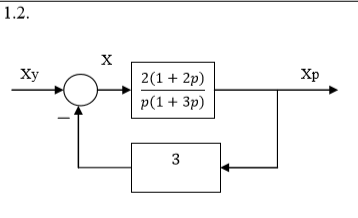 Для системы, представленной структурной схемой, убедиться в устойчивости, найти статическую, кинетическую ошибки, ошибку по ускорению и порядок астатизма по возмущению: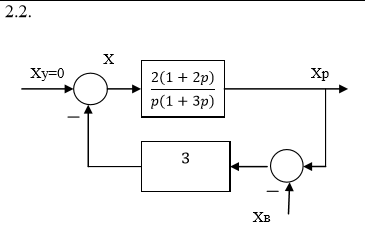 